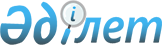 О внесении изменений в приказ Министра обороны Республики Казахстан от 14 декабря 2016 года № 595 "Об утверждении Нормативов численности работников банно-прачечных комбинатов, обеспечивающих техническое обслуживание и функционирование воинских частей и учреждений Министерства обороны Республики Казахстан"Приказ Министра обороны Республики Казахстан от 15 апреля 2024 года № 369
      ПРИКАЗЫВАЮ:
      1. Внести в приказ Министра обороны Республики Казахстан от 14 декабря 2016 года № 595 "Об утверждении Нормативов численности работников банно-прачечных комбинатов, обеспечивающих техническое обслуживание и функционирование воинских частей и учреждений Министерства обороны Республики Казахстан" (зарегистрирован в Реестре государственной регистрации нормативных правовых актов под № 14722) следующие изменения:
      преамбулу изложить в следующей редакции:
      "В соответствии с пунктом 2 статьи 101 Трудового кодекса Республики Казахстан ПРИКАЗЫВАЮ:";
      пункт 3 Нормативов численности работников банно-прачечных комбинатов, обеспечивающих техническое обслуживание и функционирование воинских частей и учреждений Министерства обороны Республики Казахстан, утвержденных указанным приказом изложить в следующей редакции:
      "3. Нормативы численности разработаны на основе следующих документов: 
      1) Трудовой кодекс Республики Казахстан; 
      2) Правила разработки, утверждения, замены и пересмотра норм труда работодателем, типовых норм и нормативов по труду, единых и (или) межотраслевых типовых норм и нормативов по труду для всех сфер деятельности, утвержденные приказом Министра здравоохранения и социального развития Республики Казахстан от 28 декабря 2015 года № 1036 (зарегистрирован в Реестре государственной регистрации нормативных правовых актов под № 12736);
      3) методические рекомендации по установлению норм и нормативов для нормирования труда рабочих, утвержденные приказом Министра труда и социальной защиты населения Республики Казахстан от 22 декабря 2008 года № 310-п;
      4) методические рекомендации по проведению хронометражных работ в организациях, утвержденные приказом Министра труда и социальной защиты населения Республики Казахстан от 19 октября 2010 года № 344/1-п; 
      5) материалы изучения организационно-технических условий выполнения работ и организации труда работников; 
      6) количественные значения факторов (норм времени на ту или иную работу), влияющих на численность работников БПК; 
      7) хронометражные наблюдения, данные БПК о фактической численности рабочих и объемах выполняемых работ; 
      8) методические рекомендации научно-исследовательского института труда по разработке нормативных материалов по труду.".
      2. Управлению начальника Тыла Вооруженных Сил Республики Казахстан в установленном законодательством Республики Казахстан порядке обеспечить:
      1) направление настоящего приказа в Республиканское государственное предприятие на праве хозяйственного ведения "Институт законодательства и правовой информации Республики Казахстан" Министерства юстиции Республики Казахстан в электронном виде в течение пяти рабочих дней со дня его подписания на казахском и русском языках в соответствии с требованиями пункта 10 Правил ведения Государственного реестра нормативных правовых актов Республики Казахстан, Эталонного контрольного банка нормативных правовых актов Республики Казахстан, утвержденных приказом Министра юстиции Республики Казахстан от 11 июля 2023 года № 472 (зарегистрирован в Реестре государственной регистрации нормативных правовых актов под № 33059);
      2) размещение настоящего приказа на интернет-ресурсе Министерства обороны Республики Казахстан после его первого официального опубликования;
      3) направление сведений в Юридический департамент Министерства обороны Республики Казахстан об исполнении подпунктов 1) и 2) настоящего пункта в течение десяти календарных дней после дня первого официального опубликования настоящего приказа.
      3. Контроль за исполнением настоящего приказа возложить на заместителя Министра обороны Республики Казахстан по тылу и военной инфраструктуре.
      4. Настоящий приказ довести до заинтересованных должностных лиц и структурных подразделений.
      5. Настоящий приказ вводится в действие по истечении десяти календарных дней после дня его первого официального опубликования.
      "СОГЛАСОВАН"Министерство труда исоциальной защиты населенияРеспублики Казахстан
					© 2012. РГП на ПХВ «Институт законодательства и правовой информации Республики Казахстан» Министерства юстиции Республики Казахстан
				
      Министр обороны Республики Казахстан генерал-полковник 

Р. Жаксылыков
